МЕЖДУНАРОДНЫЙ ЖЕНСКИЙ ДЕНЬ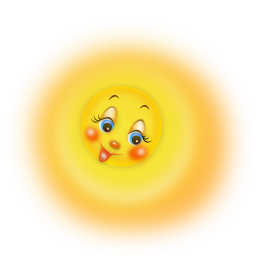 Наступила весна, и вместе с ней к нам пришёл прекрасный праздник -Международный женский день 8 марта. Этот день согрет лучами солнца,женскими улыбками и украшен россыпью цветов.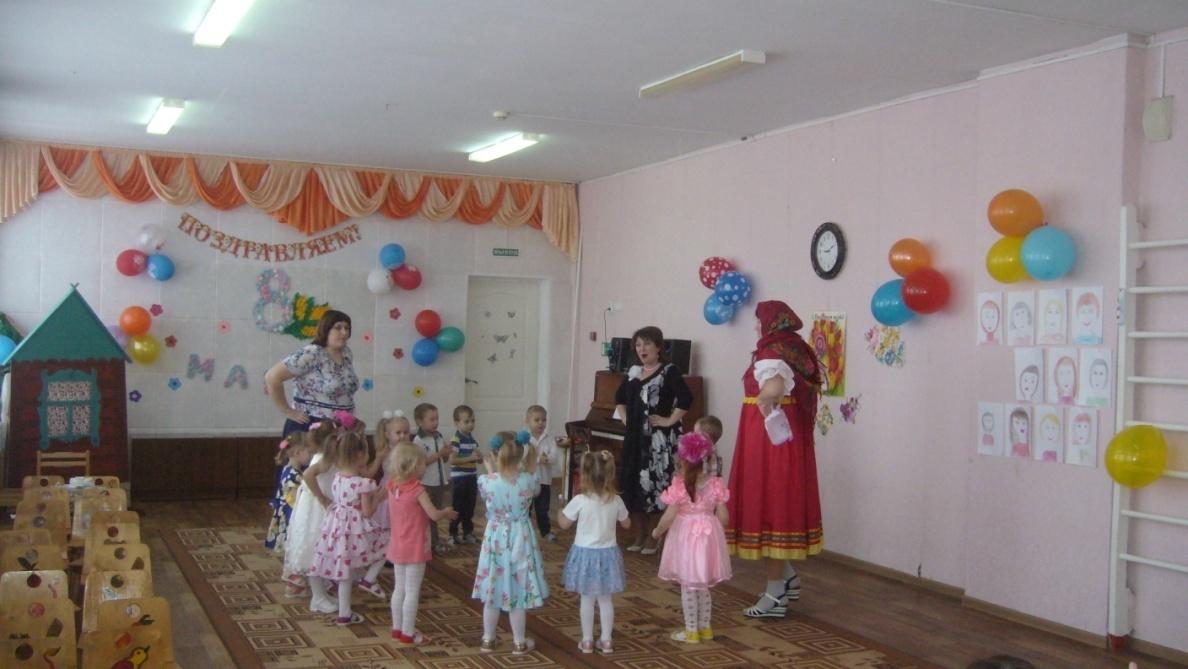 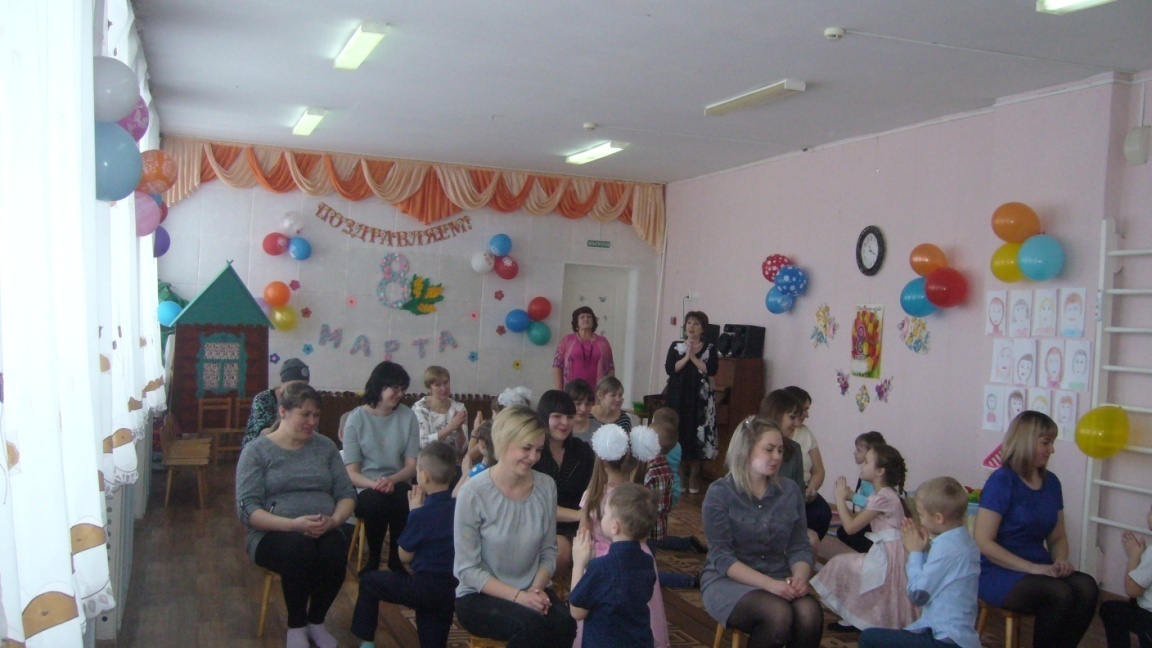 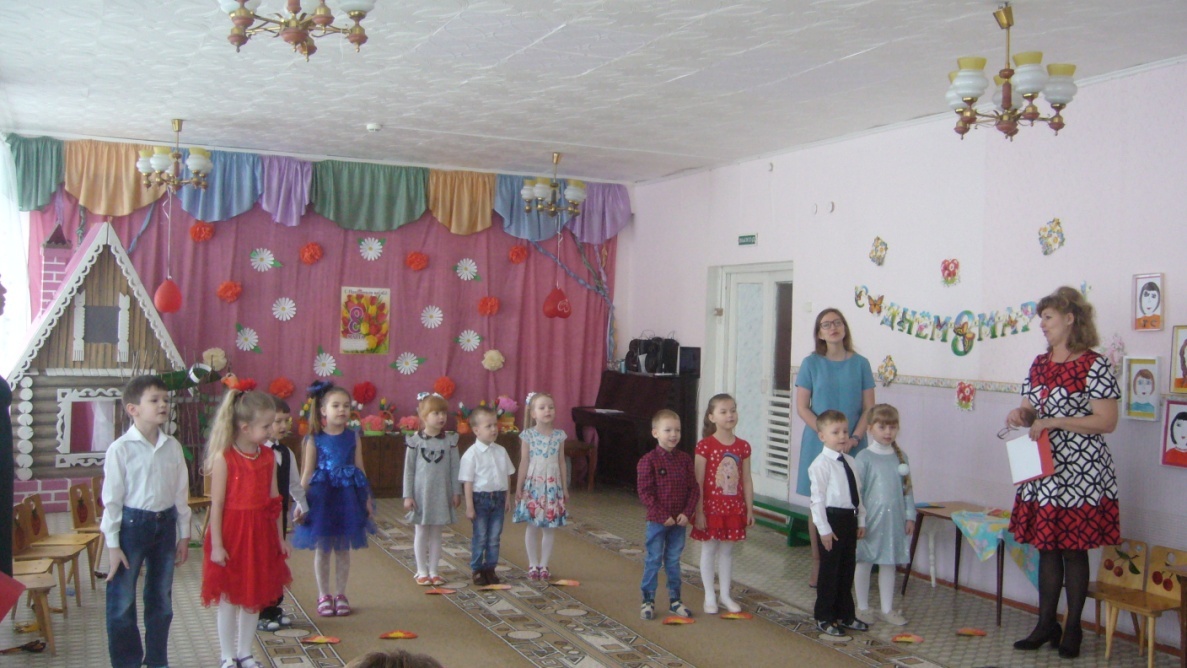 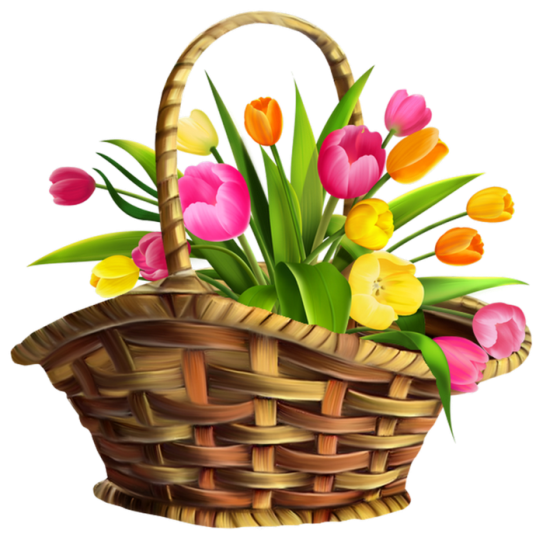 